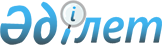 О внесении изменений и дополнений в решение Жанибекского районного маслихата от 23 декабря 2016 года № 11-1 "О районном бюджете на 2017-2019 годы"
					
			Утративший силу
			
			
		
					Решение Жанибекского районного маслихата Западно-Казахстанской области от 9 июня 2017 года № 13-4. Зарегистрировано Департаментом юстиции Западно-Казахстанской области 23 июня 2017 года № 4832. Утратило силу решением Жанибекского районного маслихата Западно-Казахстанской области от 27 марта 2018 года № 20-8
      Сноска. Утратило силу решением Жанибекского районного маслихата Западно-Казахстанской области от 27.03.2018 № 20-8 (вводится в действие со дня первого официального опубликования).
      В соответствии с Бюджетным кодексом Республики Казахстан от 4 декабря 2008 года, Законом Республики Казахстан "О местном государственном управлении и самоуправлении в Республике Казахстан" от 23 января 2001 года Жанибекский районный маслихат РЕШИЛ:
      1. Внести в решение Жанибекского районного маслихата от 23 декабря 2016 года №11-1 "О районном бюджете на 2017-2019 годы" (зарегистрированное в Реестре государственной регистрации нормативных правовых актов №4652, опубликованное 20 января 2017 года в газете "Шұғыла") следующие изменения и дополнения:
      пункт 1 изложить в следующей редакции:
      "1. Утвердить районный бюджет на 2017 – 2019 годы согласно приложениям 1, 2 и 3 соответственно, в том числе на 2017 год в следующих объемах:
      1) доходы – 3 679 723 тысячи тенге:
      налоговые поступления – 329 600 тысяч тенге;
      неналоговые поступления – 5 562 тысячи тенге;
      поступления от продажи основного капитала – 107 тысяч тенге;
      поступления трансфертов – 3 344 454 тысячи тенге;
      2) затраты – 3 715 686 тысяч тенге;
      3) чистое бюджетное кредитование – 48 808 тысяч тенге:
      бюджетные кредиты – 68 070 тысяч тенге;
      погашение бюджетных кредитов – 19 262 тысячи тенге;
      4) сальдо по операциям с финансовыми активами – 0 тенге:
      приобретение финансовых активов – 0 тенге;
      поступления от продажи финансовых активов государства – 0 тенге;
      5) дефицит (профицит) бюджета – -84 771 тысяча тенге;
      6) финансирование дефицита (использование профицита) бюджета – 84 771 тысяча тенге:
      поступление займов – 68 070 тысяч тенге;
      погашение займов – 19 262 тысячи тенге;
      используемые остатки бюджетных средств – 35 963 тысячи тенге.
      в подпункте 2) пункта 3:
      абзац первый изложить в следующей редакции:
      "2) учесть в районном бюджете на 2017 год поступление целевых трансфертов из областного бюджета в общей сумме 592 215 тысяч тенге:";
      абзац второй изложить в следующей редакции:
      "на повышение квалификации учителей на языковых курсах в целях реализации Дорожной карты развития трехъязычного образования – 17 080 тысяч тенге;";
      абзац пятый исключить;
      дополнить абзацем седьмым следующего содержания:
      "на строительство 20 двухквартирных домов в селе Жанибек (корректировка) – 100 000 тысяч тенге;";
      дополнить абзацем восьмым следующего содержания:
      "на строительство 20 двухквартирных домов в селе Жанибек – 130 321 тысяча тенге;";
      дополнить абзацем девятым следующего содержания:
      "на реконструкцию системы водоснабжения в селе Камысты – 49 948 тысяч тенге;";
      дополнить абзацем десятым следующего содержания:
      "на строительство (пристрой) спортзала в селе Акоба – 63 104 тысячи тенге;";
      дополнить абзацем одиннадцатым следующего содержания:
      "на внедрение программы "Е-Халық" – 3 780 тысяч тенге;";
      дополнить абзацем двенадцатым следующего содержания:
      "на доучивание направленных на профессиональную подготовку – 1 889 тысяч тенге;";
      дополнить абзацем тринадцатым следующего содержания:
      "на краткосрочное профессиональное обучение рабочих кадров по востребованным на рынке труда профессиям, включая обучение в мобильных центрах (По программе продуктивной занятости) – 21 489 тысяч тенге;";
      дополнить абзацем четырнадцатым следующего содержания:
      "на внедрение в учебный процесс общеобразовательных школ элективного курса "Робототехника" и на приобретение дополнительных элементов к комплекту робототехника – 3 000 тысячи тенге;";
      дополнить абзацем пятнадцатым следующего содержания:
      "для обеспечения учащихся качественной питьевой водой (приобретение диспенсеров, бутилированной воды, установка фонтанчиков) – 1 645 тысяч тенге;";
      дополнить абзацем шестнадцатым следующего содержания:
      "на приобретение мультимедийного оборудования для малокомплектных школ и дополнительных элементов к комплекту – 2 976 тысяч тенге.";
      приложение 1 к указанному решению изложить в новой редакции согласно приложению к настоящему решению.
      2. Руководителю аппарата Жанибекского районного маслихата (Н.Уалиева) обеспечить государственную регистрацию данного решения в органах юстиции, его официальное опубликование в Эталонном контрольном банке нормативных правовых актов Республики Казахстан.
      3. Настоящее решение вводится в действие с 1 января 2017 года. Районный бюджет на 2017 год
      тысяч тенге
					© 2012. РГП на ПХВ «Институт законодательства и правовой информации Республики Казахстан» Министерства юстиции Республики Казахстан
				
      Председатель сессии 

И.Илемесов

      Cекретарь маслихата

Т.Кадимов
Приложение
к решению Жанибекского
районного маслихата
от 9 июня 2017 года №13-4Приложение 1
к решению Жанибекского
районного маслихата
от 23 декабря 2016 года №11-1
Категория
Категория
Категория
Категория
Категория
Сумма
Класс
Класс
Класс
Класс
Сумма
Подкласс
Подкласс
Подкласс
Сумма
Специфика
Специфика
Сумма
Наименование
Сумма
1) Доходы
 3 679 723
1
Налоговые поступления
329 600
01
Подоходный налог
126 012
2
Индивидуальный подоходный налог
126 012
03
Социальный налог
112 790
1
Социальный налог
112 790
04
Hалоги на собственность
83 421
1
Hалоги на имущество
64 256
3
Земельный налог
265
4
Hалог на транспортные средства
16 900
5
Единый земельный налог
2 000
05
Внутренние налоги на товары, работы и услуги
6 155
2
Акцизы
679
3
Поступления за использование природных и других ресурсов
1 900
4
Сборы за ведение предпринимательской и профессиональной деятельности
3 576
08
Обязательные платежи, взимаемые за совершение юридически значимых действий и (или) выдачу документов уполномоченными на то государственными органами или должностными лицами
1 222
1
Государственная пошлина
1 222
2
Неналоговые поступления
5 562
01
Доходы от государственной собственности
4 080
5
Доходы от аренды имущества, находящегося в государственной собственности
4 080
06
Прочие неналоговые поступления
1 482
1
Прочие неналоговые поступления
1 482
3
Поступления от продажи основного капитала
107
03
Продажа земли и нематериальных активов
107
1
Продажа земли
107
4
Поступления трансфертов
3 344 454
02
Трансферты из вышестоящих органов государственного управления
3 344 454
2
2
Трансферты из областного бюджета
3 344 454
Функциональная группа
Функциональная группа
Функциональная группа
Функциональная группа
Функциональная группа
Сумма
Функциональная подгруппа
Функциональная подгруппа
Функциональная подгруппа
Функциональная подгруппа
Сумма
Администратор бюджетных программ
Администратор бюджетных программ
Администратор бюджетных программ
Сумма
Программа
Программа
Сумма
Наименование
Сумма
2) Затраты
 3 715 686
01
Государственные услуги общего характера
296 039
1
Представительные, исполнительные и другие органы, выполняющие общие функции государственного управления
261 188
112
Аппарат маслихата района (города областного значения)
19 139
001
Услуги по обеспечению деятельности маслихата района (города областного значения)
19 139
122
Аппарат акима района (города областного значения)
87 516
001
Услуги по обеспечению деятельности акима района (города областного значения)
83 113
003
Капитальные расходы государственного органа
4 403
123
Аппарат акима района в городе, города районного значения, поселка, села, сельского округа
154 533
001
Услуги по обеспечению деятельности акима района в городе, города районного значения, поселка, села, сельского округа
154 533
2
Финансовая деятельность
2 000
459
Отдел экономики и финансов района (города областного значения)
2 000
003
Проведение оценки имущества в целях налогообложения
2 000
9
Прочие государственные услуги общего характера
32 851
458
Отдел жилищно-коммунального хозяйства, пассажирского транспорта и автомобильных дорог района (города областного значения)
14 952
001
Услуги по реализации государственной политики на местном уровне в области жилищно-коммунального хозяйства, пассажирского транспорта и автомобильных дорог
12 952
013
Капитальные расходы государственного органа
2 000
459
Отдел экономики и финансов района (города областного значения)
17 899
001
Услуги по реализации государственной политики в области формирования и развития экономической политики, государственного планирования, исполнения бюджета и управления коммунальной собственностью района (города областного значения)
17 899
02
Оборона
7 089
1
Военные нужды
4 531
122
Аппарат акима района (города областного значения)
4 531
005
Мероприятия в рамках исполнения всеобщей воинской обязанности
4 531
2
Организация работы по чрезвычайным ситуациям
2 558
122
Аппарат акима района (города областного значения)
2 558
006
Предупреждение и ликвидация чрезвычайных ситуаций масштаба района (города областного значения)
1 578
007
Мероприятия по профилактике и тушению степных пожаров районного (городского) масштаба, а также пожаров в населенных пунктах, в которых не созданы органы государственной противопожарной службы
980
03
Общественный порядок, безопасность, правовая, судебная, уголовно-исполнительная деятельность
2 000
9
Прочие услуги в области общественного порядка и безопасности
2 000
458
Отдел жилищно-коммунального хозяйства, пассажирского транспорта и автомобильных дорог района (города областного значения)
2 000
021
Обеспечение безопасности дорожного движения в населенных пунктах
2 000
04
Образование
1 812 462
1
Дошкольное воспитание и обучение
243 422
464
Отдел образования района (города областного значения)
243 422
009
Обеспечение деятельности организаций дошкольного воспитания и обучения
179 070
040
Реализация государственного образовательного заказа в дошкольных организациях образования
64 352
2
Начальное, основное среднее и общее среднее образование
1 428 533
457
Отдел культуры, развития языков, физической культуры и спорта района (города областного значения)
38 632
017
Дополнительное образование для детей и юношества по спорту
38 632
464
Отдел образования района (города областного значения)
1 326 797
003
Общеобразовательное обучение
1 245 444
006
Дополнительное образование для детей
81 353
466
Отдел архитектуры, градостроительства и строительства района (города областного значения)
63 104
021
Строительство и реконструкция объектов начального, основного среднего и общего среднего образования
63 104
9
Прочие услуги в области образования
140 507
464
Отдел образования района (города областного значения)
140 507 
001
Услуги по реализации государственной политики на местном уровне в области образования
9 369
005
Приобретение и доставка учебников, учебно-методических комплексов для государственных учреждений образования района (города областного значения)
81 586
007
Проведение школьных олимпиад, внешкольных мероприятий и конкурсов районного (городского) масштаба
1 568
015
Ежемесячные выплаты денежных средств опекунам (попечителям) на содержание ребенка-сироты (детей-сирот), и ребенка (детей), оставшегося без попечения родителей
5 109
067
Капитальные расходы подведомственных государственных учреждений и организаций
42 875
06
Социальная помощь и социальное обеспечение
252 993
1
Социальное обеспечение
58 969
451
Отдел занятости и социальных программ района (города областного значения)
58 969 
005
Государственная адресная социальная помощь
4 947
016
Государственные пособия на детей до 18 лет
40 766
025
Внедрение обусловленной денежной помощи по проекту "Өрлеу"
13 256
2
Социальная помощь
170 544
451
Отдел занятости и социальных программ района (города областного значения)
170 544
002
Программа занятости
69 173
006
Оказание жилищной помощи
6 544
007
Социальная помощь отдельным категориям нуждающихся граждан по решениям местных представительных органов
39 305
010
Материальное обеспечение детей-инвалидов, воспитывающихся и обучающихся на дому
 898
014
Оказание социальной помощи нуждающимся гражданам на дому
24 810
017
Обеспечение нуждающихся инвалидов обязательными гигиеническими средствами и предоставление услуг специалистами жестового языка, индивидуальными помощниками в соответствии с индивидуальной программой реабилитации инвалида
14 957
023
Обеспечение деятельности центров занятости населения
14 857
9
Прочие услуги в области социальной помощи и социального обеспечения
23 480
451
Отдел занятости и социальных программ района (города областного значения)
23 480
001
Услуги по реализации государственной политики на местном уровне в области обеспечения занятости и реализации социальных программ для населения
22 180
011
Оплата услуг по зачислению, выплате и доставке пособий и других социальных выплат
1 300
07
Жилищно-коммунальное хозяйство
842 836
1
Жилищное хозяйство
389 989
458
Отдел жилищно-коммунального хозяйства, пассажирского транспорта и автомобильных дорог района (города областного значения)
300
003
Организация сохранения государственного жилищного фонда
300
466
Отдел архитектуры, градостроительства и строительства района (города областного значения)
389 689
003
Проектирование и (или) строительство, реконструкция жилья коммунального жилищного фонда
360 296
004
Проектирование, развитие и (или) обустройство инженерно-коммуникационной инфраструктуры
29 393
2
Коммунальное хозяйство
436 888
123
Аппарат акима района в городе, города районного значения, поселка, села, сельского округа
3 774
014
Организация водоснабжения населенных пунктов
3 774 
466
Отдел архитектуры, градостроительства и строительства района (города областного значения)
433 114
006
Развитие системы водоснабжения и водоотведения
5 319
058
Развитие системы водоснабжения и водоотведения в сельских населенных пунктах
427 795
3
Благоустройство населенных пунктов
15 959
123
Аппарат акима района в городе, города районного значения, поселка, села, сельского округа
15 759
008
Освещение улиц населенных пунктов
15 264
011
Благоустройство и озеленение населенных пунктов
495
458
Отдел жилищно-коммунального хозяйства, пассажирского транспорта и автомобильных дорог района (города областного значения)
200
018
Благоустройство и озеленение населенных пунктов
200
08
Культура, спорт, туризм и информационное пространство
284 828
1
Деятельность в области культуры
119 103
457
Отдел культуры, развития языков, физической культуры и спорта района (города областного значения)
119 103
003
Поддержка культурно-досуговой работы
119 103
2
Спорт
5 871
457
Отдел культуры, развития языков, физической культуры и спорта района (города областного значения)
5 871
009
Проведение спортивных соревнований на районном (города областного значения) уровне
1 933
010
Подготовка и участие членов сборных команд района (города областного значения) по различным видам спорта на областных спортивных соревнованиях
3 938
3
Информационное пространство
81 811
456
Отдел внутренней политики района (города областного значения)
12 221
002
Услуги по проведению государственной информационной политики
12 221
457
Отдел культуры, развития языков, физической культуры и спорта района (города областного значения)
69 590
006
Функционирование районных (городских) библиотек
68 790
007
Развитие государственного языка и других языков народа Казахстана
800
9
Прочие услуги по организации культуры, спорта, туризма и информационного пространства
78 043
456
Отдел внутренней политики района (города областного значения)
22 538
001
Услуги по реализации государственной политики на местном уровне в области информации, укрепления государственности и формирования социального оптимизма граждан
8 381
003
Реализация мероприятий в сфере молодежной политики
14 157
457
Отдел культуры, развития языков, физической культуры и спорта района (города областного значения)
55 505
001
Услуги по реализации государственной политики на местном уровне в области культуры, развития языков, физической культуры и спорта
11 756
032
Капитальные расходы подведомственных государственных учреждений и организаций
43 749
10
Сельское, водное, лесное, рыбное хозяйство, особо охраняемые природные территории, охрана окружающей среды и животного мира, земельные отношения
115 890
1
Сельское хозяйство
89 424
462
Отдел сельского хозяйства района (города областного значения)
10 126
001
Услуги по реализации государственной политики на местном уровне в сфере сельского хозяйства
10 126
473
Отдел ветеринарии района (города областного значения)
79 298
001
Услуги по реализации государственной политики на местном уровне в сфере ветеринарии
16 032
006
Организация санитарного убоя больных животных
2 500
007
Организация отлова и уничтожения бродячих собак и кошек
1 000
010
Проведение мероприятий по идентификации сельскохозяйственных животных
818
011
Проведение противоэпизоотических мероприятий
49 298
047
Возмещение владельцам стоимости обезвреженных (обеззараженных) и переработанных без изъятия животных, продукции и сырья животного происхождения, представляющих опасность для здоровья животных и человека
9 650
6
Земельные отношения
9 402
463
Отдел земельных отношений района (города областного значения)
9 402
001
Услуги по реализации государственной политики в области регулирования земельных отношений на территории района (города областного значения)
9 402
9
Прочие услуги в области сельского, водного, лесного, рыбного хозяйства, охраны окружающей среды и земельных отношений
17 064
459
Отдел экономики и финансов района (города областного значения)
17 064
099
Реализация мер по оказанию социальной поддержки специалистов
17 064
11
Промышленность, архитектурная, градостроительная и строительная деятельность
16 721
2
Архитектурная, градостроительная и строительная деятельность
16 721
466
Отдел архитектуры, градостроительства и строительства района (города областного значения)
16 721
001
Услуги по реализации государственной политики в области строительства, улучшения архитектурного облика городов, районов и населенных пунктов области и обеспечению рационального и эффективного градостроительного освоения территории района (города областного значения)
13 417
015
Капитальные расходы государственного органа
3 304
12
Транспорт и коммуникации
27 575
1
Автомобильный транспорт
27 575
123
Аппарат акима района в городе, города районного значения, поселка, села, сельского округа
1 575
013
Обеспечение функционирования автомобильных дорог в городах районного значения, поселках, селах, сельских округах
1 575
458
Отдел жилищно-коммунального хозяйства, пассажирского транспорта и автомобильных дорог района (города областного значения)
26 000
023
Обеспечение функционирования автомобильных дорог
25 500
045
Капитальный и средний ремонт автомобильных дорог районного значения и улиц населенных пунктов
500
13
Прочие
32 709
3
Поддержка предпринимательской деятельности и защита конкуренции
11 626
469
Отдел предпринимательства района (города областного значения)
11 626
001
Услуги по реализации государственной политики на местном уровне в области развития предпринимательства
7 126
004
Капитальные расходы государственного органа
4 500
9
Прочие
21 083
123
Аппарат акима района в городе, города районного значения, поселка, села, сельского округа
10 006
040
Реализация мер по содействию экономическому развитию регионов в рамках Программы развития регионов до 2020 года
10 006
459
Отдел экономики и финансов района (города областного значения)
5 780
012
Резерв местного исполнительного органа района (города областного значения)
5 780
464
Отдел образования района (города областного значения) 
5 297
041
Реализация мер по содействию экономическому развитию регионов в рамках Программы развитию регионов до 2020 года
5 297
15
Трансферты
24 544
1
Трансферты
24 544
459
Отдел экономики и финансов района (города областного значения)
24 544
006
Возврат неиспользованных (недоиспользованных) целевых трансфертов
1 070
049
Возврат трансфертов общего характера в случаях предусмотренных бюджетным законодательством
1 919
051
Трансферты органам местного самоуправления
21 500
054
Возврат сумм неиспользованных (недоиспользованных) целевых трансфертов, выделенных из республиканского бюджета за счет целевого трансферта из Национального фонда Республики Казахстан
55
3) Чистое бюджетное кредитование
48 808
Бюджетные кредиты
68 070
10
Сельское, водное, лесное, рыбное хозяйство, особо охраняемые природные территории, охрана окружающей среды и животного мира, земельные отношения
68 070
9
Прочие услуги в области сельского, водного, лесного, рыбного хозяйства, охраны окружающей среды и земельных отношений
68 070
459
Отдел экономики и финансов района (города областного значения)
68 070
018
Бюджетные кредиты для реализации мер социальной поддержки специалистов
68 070
Категория
Категория
Категория
Категория
Категория
Сумма
Класс
Класс
Класс
Класс
Сумма
Подкласс
Подкласс
Подкласс
Сумма
Специфика
Специфика
Сумма
Наименование
1
2
3
4
5
6
Погашение бюджетных кредитов
 19 262
5
Погашение бюджетных кредитов
19 262
01
Погашение бюджетных кредитов
19 262
1
Погашение бюджетных кредитов, выданных из государственного бюджета
19 262
Функциональная группа
Функциональная группа
Функциональная группа
Функциональная группа
Функциональная группа
Сумма
Функциональная подгруппа
Функциональная подгруппа
Функциональная подгруппа
Функциональная подгруппа
Сумма
Администратор бюджетных программ
Администратор бюджетных программ
Администратор бюджетных программ
Сумма
Программа
Программа
Сумма
Наименование
Сумма
1
2
3
4
5
6
4) Сальдо по операциям с финансовыми активами
 0
Приобретение финансовых активов
0
Поступления от продажи финансовых активов государства
0
5) Дефицит (профицит) бюджета
-84 771
6) Финансирование дефицита (использование профицита) бюджета
84 771
Категория
Категория
Категория
Категория
Категория
Сумма
Класс
Класс
Класс
Класс
Сумма
Подкласс
Подкласс
Подкласс
Сумма
Наименование
Наименование
Сумма
1
2
3
4
4
5
Поступление займов
Поступление займов
 68 070
7
Поступления займов
Поступления займов
68 070
01
Внутренние государственные займы
Внутренние государственные займы
68 070
2
Договоры займа
Договоры займа
68 070
Функциональная группа
Функциональная группа
Функциональная группа
Функциональная группа
Функциональная группа
Сумма
Функциональная подгруппа
Функциональная подгруппа
Функциональная подгруппа
Функциональная подгруппа
Сумма
Администратор бюджетных программ
Администратор бюджетных программ
Администратор бюджетных программ
Сумма
Программа
Программа
Сумма
Наименование
Сумма
1
2
3
4
5
6
Погашение займов
 19 262
16
Погашение займов
19 262
1
Погашение займов
19 262
459
Отдел экономики и финансов района (города областного значения)
19 262
005
Погашение долга местного исполнительного органа перед вышестоящим бюджетом
19 262
Категория
Категория
Категория
Категория
Категория
Сумма
Класс
Класс
Класс
Класс
Сумма
Подкласс
Подкласс
Подкласс
Сумма
Специфика
Специфика
Сумма
Наименование
Сумма
1
2
3
4
5
6
8
Используемые остатки бюджетных средств
 35 963
01
Остатки бюджетных средств
35 963
1
Свободные остатки бюджетных средств 
35 963
01
Свободные остатки бюджетных средств 
35 963